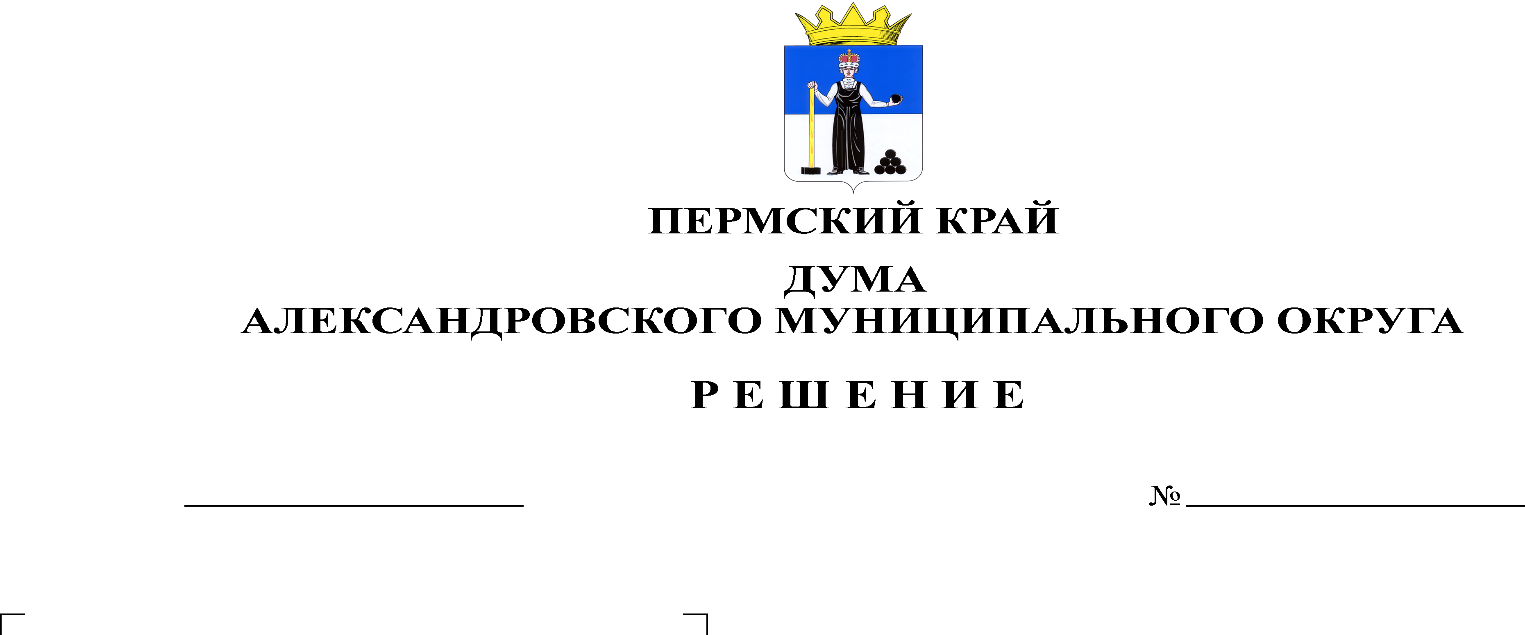 В соответствии со статьей 53 Федерального Закона от 06.10.2003 № 131-ФЗ «Об общих принципах организации местного самоуправления в Российской Федерации», пунктом 4 статьи 86 Бюджетного Кодекса Российской Федерации, пунктом 3 статьи 20.1. Федерального закона от 07.02.2011 № 6-ФЗ «Об общих принципах организации и деятельности контрольно-счетных органов субъектов Российской Федерации, федеральных территорий и муниципальных образований», Дума Александровского муниципального округарешает:1. Внести в решение Думы Александровского муниципального округа от 16.12.2021 № 264 «О принятии Положения об оплате труда лиц, замещающих муниципальные должности Контрольно-счетной палаты Александровского муниципального округа, осуществляющих свои полномочия на постоянной основе» следующие изменения:1.1. абзац 1 подпункта 4.4.1. пункта 4.4. раздела 4 Положения после слов: «в процентном отношении к должностному окладу» дополнить словами следующего содержания: «или в количестве должностных окладов».1.2. в абзаце 7 подпункта 4.4.1. пункта 4.4. раздела 4 Положения слова «и аудиторам» исключить.1.3. дополнить подпункт 4.4.1. пункта 4.4. раздела 4 Положения абзацем 8 следующего содержания: «Решение об установлении премии по результатам работы за квартал и год аудиторам Контрольно-счетной палаты принимается на основании локального акта председателя Контрольно-счетной палаты по результатам оценки профессиональной служебной деятельности за отчетный период.».2. Опубликовать настоящее решение в газете «Боевой путь» и в сетевом издании официальный сайт Александровского муниципального округа Пермского края (www.aleksraion.ru).3. Настоящее решение вступает в силу со дня его официального опубликования.Председатель ДумыАлександровского муниципального округа                                       	Л.Н. БелецкаяГлава муниципального округа– глава администрации Александровского муниципального округа                                                                 	     О.Э. Лаврова